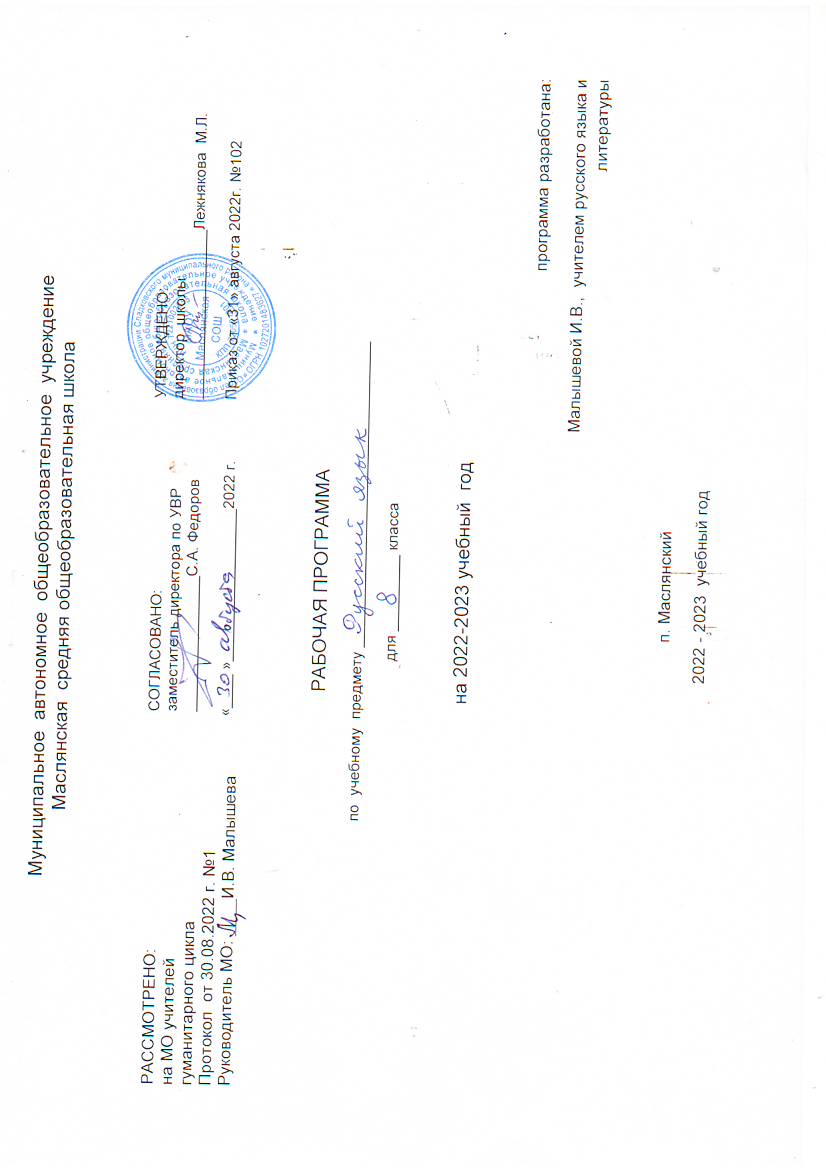 Рабочая программа по русскому языку в 8 классеРаздел I. Планируемые результаты достижения обучающимися требований к результатам освоения основной образовательной программы по русскому языку за курс 8 классаЛичностные, метапредметные, предметные результаты освоения предмета «Русский язык» Предметными результатами освоения программы по русскому (родному) языку являются:•  знание определений основных изучаемых в 8 классе языковых единиц, речеведческих понятий, орфографических и пунктуационных правил; умение обосновывать свои ответы, приводя нужные примеры;•  умения производить словообразовательный разбор слов с ясной структурой, морфологический разбор изученных в 8 классе частей речи, синтаксический разбор предложений; с помощью толкового словаря выяснять нормы употребления слова; находить в словах изученные орфограммы, обосновывать их выбор, правильно писать слова с изученными орфограммами, находить и исправлять орфографические ошибки; находить в предложениях смысловые отрезки, которые необходимо выделять знаками препинания, обосновывать выбор знаков препинания и расставлять их в соответствии с изученными правилами; правильно писать слова с непроверяемыми орфограммами, изученными в 5–7 классах.Метапредметными результатами освоения программы по русскому (родному) языку являются:•  владение читательскими умениями, достаточными для продуктивной самостоятельной работы с литературой разных стилей и жанров;•  умения передавать содержание прочитанного близко к тексту, сжато, выборочно, с выражением собственных суждений о прочитанном в устной и письменной форме; пользоваться языковыми средствами при построении высказывания, обеспечивая простоту и ясность предложений; составлять компьютерную презентацию по интернет-источникам, выступать с ней.Личностными результатами освоения программы по русскому (родному) языку являются:•  владение монологической и диалогической речью; умения перефразировать мысль, выбирать и использовать выразительные средства языка и знаковые системы (текст, таблица, схема, аудиовизуальный ряд и др.) в соответствии с коммуникативной задачей;•  готовность к межличностному и межкультурному общению, сотрудничеству;•  самостоятельная организация учебной деятельности, владение навыками контроля и оценки своей деятельности, осознанное определение сферы своих интересов и возможностей.Обучающиеся должны:знать/понимать определения основных изученных в 8 классе языковых явлений, речеведческих понятий, пунктуационных правил; обосновывать свои ответы, приводя нужные примеры; уметь:РЕЧЕВАЯ ДЕЯТЕЛЬНОСТЬ: аудирование:– дифференцировать главную и второстепенную информацию, известную и неизвестную информацию прослушанного текста;– фиксировать информацию прослушанного текста в виде тезисного плана, полного и сжатого пересказа;– определять принадлежность аудируемого текста к типу речи и функциональной разновидности языка;– комментировать устный ответ одноклассников;– задавать вопросы по прослушанному тексту;– отвечать на вопросы по содержанию текста;– слушать информацию теле- и радиопередачи с установкой на определение темы и основной мысли сообщения;чтение:– прогнозировать содержание текста, исходя из анализа названия, содержания эпиграфа и на основе знакомства с иллюстративным материалом текста – схемами, таблицами;– используя просмотровое чтение, ориентироваться в содержании статьи по ключевым словам, а в содержании книги, журнала, газеты – по оглавлению и заголовкам статей;– при необходимости переходить на изучающее чтение;– читать и пересказывать небольшие по объему тексты о выдающихся отечественных лингвистах;говорение:– пересказывая текст, отражать свое понимание проблематики и позиции автора исходного текста;– вести репортаж о школьной жизни;– строить небольшое по объему устное высказывание на основе схем, таблиц и других наглядных материалов;– создавать связное монологическое высказывание на лингвистическую тему в форме текста-рассуждения, текста-доказательства, текста-описания;– составлять инструкции по применению того или иного правила;– принимать участие в диалогах различных видов;– адекватно реагировать на обращенную устную речь, правильно вступать в речевое общение, поддерживать или заканчивать разговор и т. п.;письмо:– пересказывать фрагмент прослушанного текста;– пересказывать прочитанные публицистические и художественные тексты, сохраняя структуру и языковые особенности исходного текста;– создавать сочинение-описание архитектурного памятника, сочинение – сравнительную характеристику, рассуждение на свободную тему, сочинение повествовательного характера с элементами повествования или рассуждения, репортаж о событии;– писать заметки, рекламные аннотации, уместно использовать характерные для публицистики средства языка (выразительная лексика, экспрессивный синтаксис, расчлененные предложения – парцелляция, риторические вопросы и восклицания, вопросно-ответная форма изложения, ряды однородных членов, многосоюзие и т. д.);– составлять деловые бумаги: заявление, доверенность, расписку, автобиографию; ТЕКСТ:– находить в журналах, газетах проблемные статьи, репортажи, портретные очерки, определять их тему, основную мысль, заголовок;– распознавать характерные для художественных и публицистических текстов языковые и речевые средства воздействия на читателя;ФОНЕТИКА И ОРФОЭПИЯ:– правильно произносить общеупотребительные слова с учетом вариантов произношения;– оценивать собственную и чужую речь с точки зрения соблюдения орфоэпических норм; МОРФЕМИКА И СЛОВООБРАЗОВАНИЕ:– разъяснять значение слова, его написание и грамматические признаки, опираясь на словообразовательный анализ и типичные морфемные модели слов;– разбирать слова, иллюстрирующие разные способы словообразования;– пользоваться разными видами морфемных и словообразовательных словарей; ЛЕКСИКОЛОГИЯ И ФРАЗЕОЛОГИЯ:– разъяснять значение слов общественно-политической тематики, правильно их определять;– пользоваться разными видами толковых словарей (словарь иностранных слов, словарь лингвистических терминов и т. п.);– оценивать уместность употребления слов с учетом стиля, типа речи и речевых задач высказывания;– находить в художественном тексте изобразительно-выразительные приемы, основанные на лексических возможностях русского языка;МОРФОЛОГИЯ:– распознавать части речи и их формы;– соблюдать морфологические нормы формообразования и употребления слов, пользоваться словарем грамматических трудностей;– опираться на морфологический разбор слова при проведении орфографического, пунктуационного и синтаксического анализа;ОРФОГРАФИЯ:– применять орфографические правила;– объяснять трудные орфограммы, опираясь на значение, морфемное строение и грамматическую характеристику слов;СИНТАКСИС И ПУНКТУАЦИЯ:– опознавать, правильно строить и употреблять словосочетания разных видов;– различать простые предложения разных видов, использовать односоставные предложения в речи с учетом их специфики и стилистических свойств;– правильно и уместно употреблять предложения с вводными конструкциями, однородными и обособленными членами;– правильно строить предложения с обособленными членами;– проводить интонационный анализ простого предложения;– выразительно читать простые предложения изученных конструкций;– осуществлять интонационный и синтаксический анализ простого предложения при выполнении синтаксического и пунктуационного разбора;– использовать различные синтаксические конструкции как средство усиления выразительности речи;– владеть правильным способом действия при применении изученных правил пунктуации, устно объяснять пунктуацию предложений изученных конструкций, использовать на письме специальные графические обозначения, строить пунктуационные схемы простых предложений, самостоятельно подбирать примеры на пунктуационные правила.Раздел II. Содержание тем предметного курсаРусский язык в современном мире (1 ч).Русский язык в современном мире.Основные термины по разделу:Основные разделы языка, основные языковые единицы.Повторение изученного в 5–7 классах (5 ч + 3 ч)Основные термины по разделу:Простые и сложные предложения. Знаки препинания. Графическая схема предложения. Орфограмма.Синтаксис. Пунктуация. Культура речи (4 ч + 1 ч).Основные единицы синтаксиса. Текст как единица синтаксиса. Предложение как единица синтаксиса. Повторение пройденного по теме «Словосочетание» в 5 классе. Связь слов в словосочетании: согласование, управление, примыкание. Виды словосочетаний по морфологическим свойствам главного слова (глагольные, именные, наречные).Умение правильно употреблять форму зависимого слова при согласовании и управлении. Умение использовать в речи синонимичные по значению словосочетания.Основные термины по разделу:Синтаксис, пунктуация, функции знаков препинания. Словосочетание, типы словосочетаний.Словосочетание, виды синтаксических связей (сочинительная и подчинительная), синтаксический разбор словосочетаний.Простое предложение (2 ч + 1 ч)Повторение пройденного о предложении. Грамматическая (предикативная) основа предложения.Особенности связи подлежащего и сказуемого. Порядок слов в предложении. Интонация простого предложения. Логическое ударение.Умения выделять с помощью логического ударения и порядка слов наиболее важное слово в предложении, выразительно читать предложения.Описание архитектурных памятников как вид текста; структура текста, его языковые особенности.Основные термины по разделу:Предложение, грамматическая основа, предложения простые и сложные.Предложения повествовательные, побудительные, вопросительные; восклицательные – невосклицательные, утвердительные – отрицательные.Двусоставные предложения (11 ч + 4 ч)Главные члены предложения (5 ч + 2 ч).Повторение пройденного материала о подлежащем.Способы выражения подлежащего. Повторение пройденного материала о сказуемом. Составное глагольное сказуемое. Составное именное сказуемое. Тире между подлежащим и сказуемым.Синтаксические синонимы главных членов предложения, их текстообразующая роль.Умения интонационно правильно произносить предложения с отсутствующей связкой; согласовывать глагол-сказуемое с подлежащим, выраженным словосочетанием.Умение пользоваться в речи синонимическими вариантами выражения подлежащего и сказуемого.Публицистическое сочинение о памятнике культуры (истории) своей местности.Основные термины по разделу:Двусоставные предложения: подлежащее, сказуемое; односоставные предложения.Второстепенные члены предложения (6 ч + 2 ч).Повторение изученного о второстепенных членах предложения. Прямое и косвенное дополнение (ознакомление). Несогласованное определение. Приложение как разновидность определения; знаки препинания при приложении. Виды обстоятельств по значению (времени, места, причины, цели, образа действия, условия, уступки).Сравнительный оборот; знаки препинания при нем.Умение использовать в речи согласованные и несогласованные определения как синонимы.Характеристика человека как вид текста; строение данного текста, его языковые особенности.Основные термины по разделу:Второстепенные члены предложения: определения, приложения, дополнения, обстоятельства.Односоставные предложения (6 ч + 1 ч)Группы односоставных предложений. Односоставные предложения с главным членом – сказуемым (определенно-личные, неопределенно-личные, безличные) и подлежащим (назывные).Синонимия односоставных и двусоставных предложений, их текстообразующая роль.Умение пользоваться двусоставными и односоставными предложениями как синтаксическими синонимами.Умение пользоваться в описании назывными предложениями для обозначения времени и места.Рассказ на свободную тему.Основные термины по разделу:Предложение, простое предложение, осложненное предложение.Неполные предложения (3 ч + 1 ч).Понятие о неполных предложениях.Неполные предложения в диалоге и сложном предложении.Основные термины по разделу:Предложение, простое предложение, структурная неполнота предложения.Простое осложненное предложение (26 ч + 7 ч)Простое осложненное предложение (1 ч).Понятие об осложненном предложении. Способы осложнения предложения.Основные термины по разделу:Предложение, простое предложение, осложненное предложение.Однородные члены предложения (11 ч + 2 ч).Повторение изученного об однородных членах предложения. Однородные члены предложения, связанные союзами (соединительными, противительными, разделительными) и интонацией. Однородные и неоднородные определения. Ряды однородных членов предложения. Разделительные знаки препинания между однородными членами. Обобщающие слова при однородных членах. Двоеточие и тире при обобщающих словах в предложениях.Вариативность постановки знаков препинания.Умение интонационно правильно произносить предложения с обобщающими словами при однородных членах.Рассуждение на основе литературного произведения (в том числе дискуссионного характера).устно и письменно пунктуационный разбор предложения с однородными членами.Основные термины по разделу:Предложение, однородные члены предложения.Однородные члены предложения: однородные и неоднородные определения.Однородные члены предложения: однородные и неоднородные приложения.Однородные члены предложения, сочинительные союзы, группы сочинительных союзов.Обобщающие слова, однородные члены предложения.Обособленные и уточняющие члены предложения (15 ч + 4 ч).Понятие об обособлении. Обособленные определения и обособленные приложения. Обособленные обстоятельства. Уточнение как вид обособленного члена предложения. Выделительные знаки препинания при обособленных второстепенных и уточняющих членах предложения.Синтаксические синонимы обособленных членов предложения, их текстообразующая роль.Умение интонационно правильно произносить предложения с обособленными и уточняющими членами. Умение использовать предложения с обособленными членами и их синтаксические синонимы.Ораторская речь, ее особенности. Основные термины по разделу:Обособление, функции знаков препинания. Обособление определения.Обособленные члены предложения: обособленные приложения.Обособленные члены предложения: обособленные обстоятельства.Обособленные члены предложения: обособленные дополнения.Слова, грамматически не связанные
с членами предложения (15 ч + 4 ч)Предложения с обращениями, вводными словами, вставными конструкциями и междометиями (9 ч + 3 ч).Повторение изученного об обращении.Распространенное обращение. Выделительные знаки препинания при обращениях.Текстообразующая роль обращений.Умение интонационно правильно произносить предложения с обращениями. Вводные слова. Вводные предложения. Вставные конструкции. Междометия в предложении. Выделительные знаки препинания при вводных словах и предложениях, при междометиях. Одиночные и парные знаки препинания.Текстообразующая роль вводных слов и междометий.Умение интонационно правильно произносить предложения с вводными словами и вводными предложениями, междометиями. Умение пользоваться в речи синонимичными вводными словами; употреблять вводные слова как средство связи предложений и частей текста.Публичное выступление на общественно значимую тему и/или об истории своего края.Основные термины по разделу:Обращения, знаки препинания при обращениях.Вводные слова, группы вводных слов по значению, вставные конструкции.Междометия, вопросительно-восклицательные, утвердительные и отрицательные слова.Публицистический стиль, признаки стиля, жанры публицистического стиля.Функции знаков препинания, сочетание знаков препинания.Функции знаков препинания, факультативные знаки препинания: вариативные, альтернативные, собственно факультативные.Авторская пунктуация.Чужая речь (6 ч + 1 ч).Повторение изученного о прямой речи и диалоге. Способы передачи чужой речи.Слова автора внутри прямой речи. Разделительные и выделительные знаки препинания в предложениях с прямой речью. Косвенная речь. Цитата. Знаки препинания при цитировании.Синтаксические синонимы предложений с прямой речью, их текстообразующая роль.Умение выделять в произношении слова автора. Умение заменять прямую речь косвенной.Сравнительная характеристика двух знакомых лиц; особенности строения данного текста.Основные термины по разделу:Способы передачи чужой речи: прямая речь, косвенная речь. Несобственно-прямая речь и слова автора.Диалог, реплики диалога. Цитата, способы оформления цитат.Повторение и систематизация изученного
в 8 классе (7 ч + 3 РР)Сочинение повествовательного характера с элементами описания (рассуждения).Основные термины по разделу:Синтаксис, пунктуация, культура речи.Словосочетание. Простое предложение. Главные члены предложения. Второстепенные члены предложения. Односоставные предложения. Неполные предложения. Осложненное предложение. Однородные члены предложения. Обособленные члены предложения.Обращение. Вводные и вставные конструкции. Чужая речь.Раздел III. Тематическое планирование уроков русского языка в 8 классе составлено с учетом программы воспитательной работы, в том числе с учетом количества часов, отведенных на освоение каждой темы (102 часа)Реализация рабочей программы воспитания в урочной деятельности направлена на формирование понимания важнейших социокультурных и духовно-нравственных ценностей Механизм реализации рабочей программы воспитания: - привлечение внимания обучающихся к ценностному аспекту изучаемых на уроках явлений, организация их работы с получаемой на уроке социально значимой информацией – инициирование ее обсуждения, высказывания обучающимися своего мнения по ее поводу, выработки своего к ней отношения; - применение на уроке интерактивных форм работы с обучающимися: интеллектуальных игр, стимулирующих познавательную мотивацию обучающихся; проведение предметных олимпиад, турниров, викторин, квестов, игр-экспериментов, дискуссии и др. - демонстрация примеров гражданского поведения, проявления добросердечности через подбор текстов для чтения, задач для решения, проблемных ситуаций для обсуждения, анализ поступков людей и др. - применение на уроках групповой работы или работы в парах, которые учат обучающихся командной работе и взаимодействию с другими обучающимися; включение в урок игровых процедур, которые помогают поддержать мотивацию обучающихся к получению знаний, налаживанию позитивных межличностных отношений в классе, помогают установлению доброжелательной атмосферы во время урока. - посещение экскурсий, музейные уроки, библиотечные уроки и др. - приобщение обучающихся к российским традиционным духовным ценностям, включая культурные ценности своей этнической группы, правилам и нормам поведения в российском обществе. - побуждение обучающихся соблюдать на уроке общепринятые нормы поведения, правила общения, принципы учебной дисциплины, самоорганизации, взаимоконтроль и самоконтроль - организация шефства мотивированных и эрудированных обучающихся над их неуспевающими одноклассниками, дающего обучающимся социально значимый опыт сотрудничества и взаимной помощи. - инициирование и поддержка исследовательской деятельности обучающихся в рамках реализации ими индивидуальных и групповых исследовательских проектов, что даст обучающимся возможность приобрести навык самостоятельного решения теоретической проблемы, навык генерирования и оформления собственных идей, навык уважительного отношения к чужим идеям, оформленным в работах других исследователей, навык публичного выступления перед аудиторией, аргументирования и отстаивания своей точки зрения. - знакомство обучающихся с профессиями через подбор задач для решения, связанных с профессиональной деятельностью, проблемных ситуаций для обсуждения, организацию профессиональных проб обучающихся.  Раздел III.Тематическое планирование уроков русского языка  в 8 классе составлено с учетом программы воспитательной работы, в том числе с учетом количества часов, отведенных на освоение каждой темы.Реализация рабочей программы воспитания в урочной деятельности направлена на формирование понимания важнейших социокультурных и духовно-нравственных ценностей Механизм реализации рабочей программы воспитания: - привлечение внимания обучающихся к ценностному аспекту изучаемых на уроках явлений, организация их работы с получаемой на уроке социально значимой информацией – инициирование ее обсуждения, высказывания обучающимися своего мнения по ее поводу, выработки своего к ней отношения; - применение на уроке интерактивных форм работы с обучающимися: интеллектуальных игр, стимулирующих познавательную мотивацию обучающихся; проведение предметных олимпиад, турниров, викторин, квестов, игр-экспериментов, дискуссии и др. - демонстрация примеров гражданского поведения, проявления добросердечности через подбор текстов для чтения, задач для решения, проблемных ситуаций для обсуждения, анализ поступков людей и др. - применение на уроках групповой работы или работы в парах, которые учат обучающихся командной работе и взаимодействию с другими обучающимися; включение в урок игровых процедур, которые помогают поддержать мотивацию обучающихся к получению знаний, налаживанию позитивных межличностных отношений в классе, помогают установлению доброжелательной атмосферы во время урока. - посещение экскурсий, музейные уроки, библиотечные уроки и др. - приобщение обучающихся к российским традиционным духовным ценностям, включая культурные ценности своей этнической группы, правилам и нормам поведения в российском обществе. - побуждение обучающихся соблюдать на уроке общепринятые нормы поведения, правила общения, принципы учебной дисциплины, самоорганизации, взаимоконтроль и самоконтроль - организация шефства мотивированных и эрудированных обучающихся над их неуспевающими одноклассниками, дающего обучающимся социально значимый опыт сотрудничества и взаимной помощи. - инициирование и поддержка исследовательской деятельности обучающихся в рамках реализации ими индивидуальных и групповых исследовательских проектов, что даст обучающимся возможность приобрести навык самостоятельного решения теоретической проблемы, навык генерирования и оформления собственных идей, навык уважительного отношения к чужим идеям, оформленным в работах других исследователей, навык публичного выступления перед аудиторией, аргументирования и отстаивания своей точки зрения.ПРИЛОЖЕНИЕКалендарно-тематическое планирование уроков русского языка в 8 классе(3ч в неделю – 102 ч)ПРИЛОЖЕНИЕКалендарно-тематическое планирование уроков русского языка в 8 классе(3ч в неделю – 102 ч)Оценочные процедуры по русскому языку в 8 классе №Наименование раздела и темы урокаКоличество часов1Русский язык в современном мире1Повторение изученного в 5–7 классах (5ч+3РР)Повторение изученного в 5–7 классах (5ч+3РР)82Пунктуация и орфография. Знаки препинания: знаки завершения, разделения, выделения13Знаки препинания в сложном предложении14,5Буквы н и нн в суффиксах прилагательных, причастий и наречий26,7Р/Р Изложение с грамматическим заданием28Слитное и раздельное написание не с разными частями речи19Контрольный диктант по теме «Повторение изученного в 5–7 классах»1Синтаксис. Пунктуация. Культура речи (4+1РР)510Основные единицы синтаксиса111Р/Р Текст как единица синтаксиса112Предложение как единица синтаксиса113Словосочетание как единица синтаксиса. Виды словосочетаний114Синтаксические связи слов в словосочетаниях. Синтаксический разбор словосочетаний1Простое предложение (2ч+1РР)Простое предложение (2ч+1РР)315Грамматическая  (предикативная) основа предложения116Порядок слов в предложении. Интонация. Круглый стол117Р/Р Описание памятника культуры. Экскурсия в школьный музей1Главные члены предложения (5+2 РР)Главные члены предложения (5+2 РР)718Главные члены предложения. Подлежащее. Сказуемое119Простое глагольное сказуемое120РР Описание архитектурного сооружения. Круглый стол121Составное глагольное сказуемое122Составное именное сказуемое123Тире между подлежащим и сказуемым124Контрольный диктант по теме «Главные члены предложения»1Второстепенные члены предложения (6+2 РР)Второстепенные члены предложения (6+2 РР)825Роль второстепенных членов предложения. Дополнение126Определение 127Приложение. Знаки препинания при нем128Обстоятельство129Синтаксический разбор двусоставного предложения130Характеристика человека. Дискуссия131Повторение. Подготовка к контрольному диктанту. Работа в группах132Контрольный диктант по теме «Второстепенные члены предложения»1Односоставные предложения (6ч+1РР)Односоставные предложения (6ч+1РР)733Главный член односоставного предложения134Назывные предложения135Определенно-личные предложения136Неопределенно-личные предложения137РР Инструкция138Безличные предложения139Р/Р Рассуждение1Неполные предложения (3+1 РР)440Неполные предложения141Синтаксический разбор односоставного предложения142Обобщение и систематизация материала по односоставным и неполным предложениям. Подготовка к контрольному диктанту. Работа в группах143Контрольный диктант по теме «Односоставные и неполные предложения»1Простое осложненное предложение (26 ч + 7 РР)Простое осложненное предложение (26 ч + 7 РР)3344Понятие об осложненном предложении1однородные члены предложения (11+2 РР)однородные члены предложения (11+2 РР)1345Понятие об однородных членах предложения146Однородные члены, связанные только перечислительной интонацией, и пунктуация при них147,48Р/Р Изложение249Однородные и неоднородные определения150,51Однородные члены, связанные сочинительными союзами, и пунктуация при них252,53Обобщающие слова при однородных членах предложения и знаки препинания при них254Синтаксический разбор предложений с однородными членами155Пунктуационный разбор предложений с однородными членами156Повторение по теме «Однородные члены предложения»157Контрольный диктант по теме «Однородные члены предложения»1Обособленные и уточняющие члены предложения (15+4 РР)Обособленные и уточняющие члены предложения (15+4 РР)1958Понятие об обособлении159,60Обособленные определения. Выделительные знаки препинания при них261Урок-зачет по теме «Обособленные определения»162,63Р/Р Рассуждение на дискуссионную тему. Круглый стол. 264,65Обособленные приложения. Выделительные знаки препинания при них266Урок-зачет по теме «Обособленные приложения»167,68Обособленные обстоятельства. Выделительные знаки препинания при них269Контрольный диктант по теме «Обособленные обстоятельства»170,71Обособленные уточняющие члены предложения. Выделительные знаки препинания при них272Урок-зачет по теме «Обособленные и уточняющие члены предложения»173Синтаксический разбор предложения с обособленными членами174Пунктуационный разбор предложения с обособленными членами175Повторение по теме «Обособленные члены предложения»176Контрольный диктант по теме «Обособленные и уточняющие члены предложения»1Слова, грамматически не связанные с членами предложения(15 ч + 4 РР)Слова, грамматически не связанные с членами предложения(15 ч + 4 РР)1977Обращение. Назначение обращения. Выделительные знаки препинания при обращении178Знаки препинания при обращении. Употребление обращений179Р/Р Эпистолярный жанр. Составление делового письма. Работа в группах180Вводные конструкции. Группы вводных слов и вводных словосочетаний по значению181, 82Выделительные знаки препинания при вводных словах, вводных словосочетаниях и вводных предложениях283Вставные слова, словосочетания и предложения184Р/Р Публичное выступление. Актовый зал.185Междометия в предложении186Синтаксический и пунктуационный разбор предложений со словами, словосочетаниями и предложениями, грамматически не связанными с членами предложения187Повторение материала по теме «Слова, грамматически не связанные с членами предложения». Подготовка к контрольному диктанту188Контрольный диктант по теме «Слова, грамматически не связанные с членами предложения»1Чужая речь (6+1РР)Чужая речь (6+1РР)789Понятие о чужой речи. Прямая и косвенная речь. Косвенная речь190Прямая речь191Диалог 192Р/Р Рассказ 193Цитата. Публичное выступление. 194Синтаксический разбор и пунктуационный разбор предложений с чужой речью. Повторение по теме «Чужая речь». 195Контрольный диктант по теме «Чужая речь»1Повторение и систематизация изученного в 8 классе (7 ч + 3 РР)Повторение и систематизация изученного в 8 классе (7 ч + 3 РР)1096Синтаксис и морфология197Синтаксис и пунктуация198,99Р/Р Изложение2100Синтаксис и культура речи1101Синтаксис и орфография1102Итоговая контрольная работа1№дататема урока1Русский язык в современном миреПовторение изученного в 5–7 классах (5ч+3ч)Повторение изученного в 5–7 классах (5ч+3ч)Повторение изученного в 5–7 классах (5ч+3ч)2Пунктуация и орфография. Знаки препинания: знаки завершения, разделения, выделения3Знаки препинания в сложном предложении4,5Буквы н и нн в суффиксах прилагательных, причастий и наречий6,7Р/Р Изложение с грамматическим заданием8Слитное и раздельное написание не с разными частями речи9Контрольный диктант по теме «Повторение изученного в 5–7 классах»10Основные единицы синтаксиса11Р/Р Текст как единица синтаксиса12Предложение как единица синтаксиса13Словосочетание как единица синтаксиса. Виды словосочетаний14Синтаксические связи слов в словосочетаниях. Синтаксический разбор словосочетанийПростое предложение (2ч+1ч)Простое предложение (2ч+1ч)Простое предложение (2ч+1ч)15Грамматическая  (предикативная) основа предложения16Порядок слов в предложении. Интонация17Р/Р Описание памятника культуры. Экскурсия в школьный музейГлавные члены предложения (5+2 РР)Главные члены предложения (5+2 РР)Главные члены предложения (5+2 РР)18Главные члены предложения. Подлежащее. Сказуемое19Простое глагольное сказуемое20Описание архитектурного сооружения21Составное глагольное сказуемое22Составное именное сказуемое23Тире между подлежащим и сказуемым24Контрольный диктант по теме «Главные члены предложения»Второстепенные члены предложения (6+2 РР)Второстепенные члены предложения (6+2 РР)Второстепенные члены предложения (6+2 РР)25Роль второстепенных членов предложения. Дополнение26Определение 27Приложение. Знаки препинания при нем28Обстоятельство29Синтаксический разбор двусоставного предложения30Характеристика человека31Повторение. Подготовка к контрольному диктанту32Контрольный диктант по теме «Второстепенные члены предложения»Односоставные предложения (6ч+1ч)Односоставные предложения (6ч+1ч)Односоставные предложения (6ч+1ч)33Главный член односоставного предложения34Назывные предложения35Определенно-личные предложения36Неопределенно-личные предложения37РР Инструкция38Безличные предложения39Р/Р Рассуждение40Неполные предложения (3+1 РР)41Синтаксический разбор односоставного предложения42Обобщение и систематизация материала по односоставным и неполным предложениям. Подготовка к контрольному диктанту43Контрольный диктант по теме «Односоставные и неполные предложения»Простое осложненное предложение (26 ч + 7 ч)Простое осложненное предложение (26 ч + 7 ч)Простое осложненное предложение (26 ч + 7 ч)44Понятие об осложненном предложенииоднородные члены предложения (11+2 РР)однородные члены предложения (11+2 РР)однородные члены предложения (11+2 РР)45Понятие об однородных членах предложения46Однородные члены, связанные только перечислительной интонацией, и пунктуация при них47,48Р/Р Изложение49Однородные и неоднородные определения50,51Однородные члены, связанные сочинительными союзами, и пунктуация при них52,53Обобщающие слова при однородных членах предложения и знаки препинания при них54Синтаксический разбор предложений с однородными членами55Пунктуационный разбор предложений с однородными членами56Повторение по теме «Однородные члены предложения»57Контрольный диктант по теме «Однородные члены предложения»Обособленные и уточняющие члены предложения (15+4 РР)Обособленные и уточняющие члены предложения (15+4 РР)Обособленные и уточняющие члены предложения (15+4 РР)58Понятие об обособлении59,60Обособленные определения. Выделительные знаки препинания при них61Урок-зачет по теме «Обособленные определения»62,63Р/Р Рассуждение на дискуссионную тему. Круглый стол. Библиотека.64,65Обособленные приложения. Выделительные знаки препинания при них66Урок-зачет по теме «Обособленные приложения»67,68Обособленные обстоятельства. Выделительные знаки препинания при них69Контрольный диктант по теме «Обособленные обстоятельства»70,71Обособленные уточняющие члены предложения. Выделительные знаки препинания при них72Урок-зачет по теме «Обособленные и уточняющие члены предложения»73Синтаксический разбор предложения с обособленными членами74Пунктуационный разбор предложения с обособленными членами75Повторение по теме «Обособленные члены предложения»76Контрольный диктант по теме «Обособленные и уточняющие члены предложения»Слова, грамматически не связанные с членами предложения(15 ч + 4 ч)Слова, грамматически не связанные с членами предложения(15 ч + 4 ч)Слова, грамматически не связанные с членами предложения(15 ч + 4 ч)77Обращение. Назначение обращения. Выделительные знаки препинания при обращении78Знаки препинания при обращении. Употребление обращений79Р/Р Эпистолярный жанр. Составление делового письма80Вводные конструкции. Группы вводных слов и вводных словосочетаний по значению81, 82Выделительные знаки препинания при вводных словах, вводных словосочетаниях и вводных предложениях83Вставные слова, словосочетания и предложения84Р/Р Публичное выступление. Актовый зал.85Междометия в предложении86Синтаксический и пунктуационный разбор предложений со словами, словосочетаниями и предложениями, грамматически не связанными с членами предложения87Повторение материала по теме «Слова, грамматически не связанные с членами предложения». Подготовка к контрольному диктанту88Контрольный диктант по теме «Слова, грамматически не связанные с членами предложения»Чужая речь (6+1РР)Чужая речь (6+1РР)Чужая речь (6+1РР)89Понятие о чужой речи. Прямая и косвенная речь. Косвенная речь90Прямая речь91Диалог 92Р/Р Рассказ 93Цитата. Публичное выступление. Библиотека.94Синтаксический разбор и пунктуационный разбор предложений с чужой речью. Повторение по теме «Чужая речь»95Контрольный диктант по теме «Чужая речь»Повторение и систематизация изученного в 8 классе (7 ч + 3 ч)Повторение и систематизация изученного в 8 классе (7 ч + 3 ч)Повторение и систематизация изученного в 8 классе (7 ч + 3 ч)96Синтаксис и морфология97Синтаксис и пунктуация98,99Р/Р Изложение100Синтаксис и культура речи101Синтаксис и орфография102Итоговая контрольная работа№название темыкол-во часов1Русский язык в современном мире12Повторение изученного в 5-7 классах5+3РР3Синтаксис. Пунктуация. Культура речи.4+1РР4Простое предложение.2+1РР5Двусоставные предложения.11+4РР5.1Главные члены предложения.5+2РР5.2Второстепенные члены предложения6+2РР6Односоставные предложения.6+1РР7Неполные предложения.3+1РР8Простое осложненное предложение.26+7РР8.1Простое осложненное предложение.18.2Однородные члены предложения11+2РР8.3Обособленные и уточняющие члены предложения15+4РР9Слова, грамматически не связанные с членами предложения.15+4РР9.1Предложения с обращениями, вводными словами, вставными конструкциями и междометиями9+3РР9.2Чужая речь.6+1РР10Повторение и систематизация изученного в 8 классе 7+3РР102№дататема урока1Русский язык в современном миреПовторение изученного в 5–7 классах (5ч+3РР)Повторение изученного в 5–7 классах (5ч+3РР)Повторение изученного в 5–7 классах (5ч+3РР)2Пунктуация и орфография. Знаки препинания: знаки завершения, разделения, выделения3Знаки препинания в сложном предложении4,5Буквы н и нн в суффиксах прилагательных, причастий и наречий6,7Р/Р Изложение с грамматическим заданием8Слитное и раздельное написание не с разными частями речи9Контрольный диктант по теме «Повторение изученного в 5–7 классах»Синтаксис. Пунктуация. Культура речи (4+1РР)Синтаксис. Пунктуация. Культура речи (4+1РР)Синтаксис. Пунктуация. Культура речи (4+1РР)10Основные единицы синтаксиса11Р/Р Текст как единица синтаксиса12Предложение как единица синтаксиса13Словосочетание как единица синтаксиса. Виды словосочетаний14Синтаксические связи слов в словосочетаниях. Синтаксический разбор словосочетанийПростое предложение (2ч+1РР)Простое предложение (2ч+1РР)Простое предложение (2ч+1РР)15Грамматическая  (предикативная) основа предложения16Порядок слов в предложении. Интонация. Круглый стол17Р/Р Описание памятника культуры. Экскурсия в школьный музейГлавные члены предложения (5+2 РР)Главные члены предложения (5+2 РР)Главные члены предложения (5+2 РР)18Главные члены предложения. Подлежащее. Сказуемое19Простое глагольное сказуемое20РР Описание архитектурного сооружения. Круглый стол21Составное глагольное сказуемое22Составное именное сказуемое23Тире между подлежащим и сказуемым24Контрольный диктант по теме «Главные члены предложения»Второстепенные члены предложения (6+2 РР)Второстепенные члены предложения (6+2 РР)Второстепенные члены предложения (6+2 РР)25Роль второстепенных членов предложения. Дополнение26Определение 27Приложение. Знаки препинания при нем28Обстоятельство29Синтаксический разбор двусоставного предложения30Характеристика человека. Дискуссия31Повторение. Подготовка к контрольному диктанту. Работа в группах32Контрольный диктант по теме «Второстепенные члены предложения»Односоставные предложения (6ч+РР)Односоставные предложения (6ч+РР)Односоставные предложения (6ч+РР)33Главный член односоставного предложения34Назывные предложения35Определенно-личные предложения36Неопределенно-личные предложения37РР Инструкция38Безличные предложения39Р/Р РассуждениеНеполные предложения (3+1 РР)Неполные предложения (3+1 РР)Неполные предложения (3+1 РР)40Неполные предложения 41Синтаксический разбор односоставного предложения42Обобщение и систематизация материала по односоставным и неполным предложениям. Подготовка к контрольному диктанту. Работа в группах43Контрольный диктант по теме «Односоставные и неполные предложения»Простое осложненное предложение (26 ч + 7 РР)Простое осложненное предложение (26 ч + 7 РР)Простое осложненное предложение (26 ч + 7 РР)44Понятие об осложненном предложенииоднородные члены предложения (11+2 РР)однородные члены предложения (11+2 РР)однородные члены предложения (11+2 РР)45Понятие об однородных членах предложения46Однородные члены, связанные только перечислительной интонацией, и пунктуация при них47,48Р/Р Изложение49Однородные и неоднородные определения50,51Однородные члены, связанные сочинительными союзами, и пунктуация при них52,53Обобщающие слова при однородных членах предложения и знаки препинания при них54Синтаксический разбор предложений с однородными членами55Пунктуационный разбор предложений с однородными членами56Повторение по теме «Однородные члены предложения»57Контрольный диктант по теме «Однородные члены предложения»Обособленные и уточняющие члены предложения (15+4 РР)Обособленные и уточняющие члены предложения (15+4 РР)Обособленные и уточняющие члены предложения (15+4 РР)58Понятие об обособлении59,60Обособленные определения. Выделительные знаки препинания при них61Урок-зачет по теме «Обособленные определения»62,63Р/Р Рассуждение на дискуссионную тему. Круглый стол. 64,65Обособленные приложения. Выделительные знаки препинания при них66Урок-зачет по теме «Обособленные приложения»67,68Обособленные обстоятельства. Выделительные знаки препинания при них69Контрольный диктант по теме «Обособленные обстоятельства»70,71Обособленные уточняющие члены предложения. Выделительные знаки препинания при них72Урок-зачет по теме «Обособленные и уточняющие члены предложения»73Синтаксический разбор предложения с обособленными членами74Пунктуационный разбор предложения с обособленными членами75Повторение по теме «Обособленные члены предложения»76Контрольный диктант по теме «Обособленные и уточняющие члены предложения»Слова, грамматически не связанные с членами предложения (15 ч + 4 РР)Слова, грамматически не связанные с членами предложения (15 ч + 4 РР)Слова, грамматически не связанные с членами предложения (15 ч + 4 РР)77Обращение. Назначение обращения. Выделительные знаки препинания при обращении78Знаки препинания при обращении. Употребление обращений79Р/Р Эпистолярный жанр. Составление делового письма. Работа в группах80Вводные конструкции. Группы вводных слов и вводных словосочетаний по значению81, 82Выделительные знаки препинания при вводных словах, вводных словосочетаниях и вводных предложениях83Вставные слова, словосочетания и предложения84Р/Р Публичное выступление. Актовый зал.85Междометия в предложении86Синтаксический и пунктуационный разбор предложений со словами, словосочетаниями и предложениями, грамматически не связанными с членами предложения87Повторение материала по теме «Слова, грамматически не связанные с членами предложения». Подготовка к контрольному диктанту88Контрольный диктант по теме «Слова, грамматически не связанные с членами предложения»Чужая речь (6+1РР)Чужая речь (6+1РР)Чужая речь (6+1РР)89Понятие о чужой речи. Прямая и косвенная речь. Косвенная речь90Прямая речь91Диалог 92Р/Р Рассказ 93Цитата. Публичное выступление. 94Синтаксический разбор и пунктуационный разбор предложений с чужой речью. Повторение по теме «Чужая речь». 95Контрольный диктант по теме «Чужая речь»Повторение и систематизация изученного в 8 классе (7 ч + 3 РР)Повторение и систематизация изученного в 8 классе (7 ч + 3 РР)Повторение и систематизация изученного в 8 классе (7 ч + 3 РР)96Синтаксис и морфология97Синтаксис и пунктуация98,99Р/Р Изложение100Синтаксис и культура речи101Синтаксис и орфография102Итоговая контрольная работа№название темыкол-во часов1Русский язык в современном мире12Повторение изученного в 5-7 классах5+3РР3Синтаксис. Пунктуация. Культура речи.4+1РР4Простое предложение.2+1РР5Двусоставные предложения.11+4РР5.1Главные члены предложения.5+2РР5.2Второстепенные члены предложения6+2РР6Односоставные предложения.6+1РР7Неполные предложения.3+1РР8Простое осложненное предложение.26+7РР8.1Простое осложненное предложение.18.2Однородные члены предложения11+2РР8.3Обособленные и уточняющие члены предложения15+4РР9Слова, грамматически не связанные с членами предложения.15+4РР9.1Предложения с обращениями, вводными словами, вставными конструкциями и междометиями9+3РР9.2Чужая речь.6+1РР10Повторение и систематизация изученного в 8 классе 7+3РР102Учебный период(четверть, полугодие, год)№ работы, темаКР (тест), диктант, сочинение, изложениеИсточник1 четвертьКонтрольный диктант по теме «Повторение изученного в 5-7 классах»диктантРусский язык. 8 класс: технологические карты уроков по учебнику М.Т. Баранова, Т.А. Ладыженской, Л.А. Тростенцовой. Из 2 ч. /сост. Г.В. Цветкова. – Изд. 2-е, испр. – Волгоград: Учитель, 20181 четвертьКонтрольный диктант по теме «Главные члены предложения»диктантРусский язык. 8 класс: технологические карты уроков по учебнику М.Т. Баранова, Т.А. Ладыженской, Л.А. Тростенцовой. Из 2 ч. /сост. Г.В. Цветкова. – Изд. 2-е, испр. – Волгоград: Учитель, 20182 четвертьКонтрольный диктант по теме «Второстепенные члены предложения»контрольная работаРусский язык. 8 класс: технологические карты уроков по учебнику М.Т. Баранова, Т.А. Ладыженской, Л.А. Тростенцовой. Из 2 ч. /сост. Г.В. Цветкова. – Изд. 2-е, испр. – Волгоград: Учитель, 20182 четвертьКонтрольный диктант по теме «Односоставные и неполные предложения»диктантРусский язык. 8 класс: технологические карты уроков по учебнику М.Т. Баранова, Т.А. Ладыженской, Л.А. Тростенцовой. Из 2 ч. /сост. Г.В. Цветкова. – Изд. 2-е, испр. – Волгоград: Учитель, 20183 четвертьКонтрольный диктант по теме «Однородные члены предложения»диктантРусский язык. 8 класс: технологические карты уроков по учебнику М.Т. Баранова, Т.А. Ладыженской, Л.А. Тростенцовой. Из 2 ч. /сост. Г.В. Цветкова. – Изд. 2-е, испр. – Волгоград: Учитель, 2018       3 четвертьУрок-зачет по теме «Обособленные приложения»тестыРусский язык. 8 класс: технологические карты уроков по учебнику М.Т. Баранова, Т.А. Ладыженской, Л.А. Тростенцовой. Из 2 ч. /сост. Г.В. Цветкова. – Изд. 2-е, испр. – Волгоград: Учитель, 2018       3 четвертьКонтрольный диктант по теме «Обособлен-ные обстоятельства»диктантРусский язык. 8 класс: технологические карты уроков по учебнику М.Т. Баранова, Т.А. Ладыженской, Л.А. Тростенцовой. Из 2 ч. /сост. Г.В. Цветкова. – Изд. 2-е, испр. – Волгоград: Учитель, 2018       3 четвертьУрок-зачет по теме «Обособленные и уточняющие члены предложения»тестыРусский язык. 8 класс: технологические карты уроков по учебнику М.Т. Баранова, Т.А. Ладыженской, Л.А. Тростенцовой. Из 2 ч. /сост. Г.В. Цветкова. – Изд. 2-е, испр. – Волгоград: Учитель, 2018       4 четвертьКонтрольный диктант по теме диктантРусский язык. 8 класс: технологические карты уроков по учебнику М.Т. Баранова, Т.А. Ладыженской, Л.А. Тростенцовой. Из 2 ч. /сост. Г.В. Цветкова. – Изд. 2-е, испр. – Волгоград: Учитель, 20184 четвертьКонтрольный диктант по теме «Слова, грамматически не связанные с членами предложения»диктантРусский язык. 8 класс: технологические карты уроков по учебнику М.Т. Баранова, Т.А. Ладыженской, Л.А. Тростенцовой. Из 2 ч. /сост. Г.В. Цветкова. – Изд. 2-е, испр. – Волгоград: Учитель, 20184 четвертьКонтрольный диктант по теме «Чужая речь»диктантРусский язык. 8 класс: технологические карты уроков по учебнику М.Т. Баранова, Т.А. Ладыженской, Л.А. Тростенцовой. Из 2 ч. /сост. Г.В. Цветкова. – Изд. 2-е, испр. – Волгоград: Учитель, 20184 четверть№2. Итоговая контрольная работа за годконтрольная работаРусский язык. 8 класс: технологические карты уроков по учебнику М.Т. Баранова, Т.А. Ладыженской, Л.А. Тростенцовой. Из 2 ч. /ссост. Г.В. Цветкова. – Изд. 2-е, испр. – Волгоград: Учитель, 2018